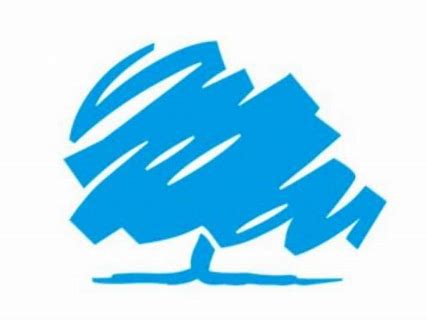 CONSERVATIVE FOREIGN & COMMONWEALTH COUNCILhttp://www.cfcconline.org.uk  @CFCCouncil    Email: CFCCcontact@gmail.com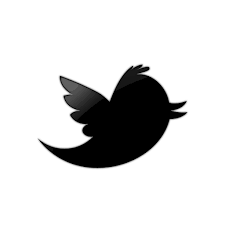 https://www.facebook.com/CFCCouncil/     LinkedInPATRONS The Rt Hon Lord Taylor of Holbeach CBE, The Rt Hon Lord Howell of Guildford, The Rt Hon Lord Hague of Richmond, The Rt. Hon Sir John Major KG CH, The Rt Hon Lord Hamilton of Epsom, The Baroness Hooper CMG, Lord Ranger CBE, The Baroness Nicholson of Winterbourne, The Rt Hon Jeremy Hunt MP, The Rt Hon The Lord Hurd of Westwell CH CBE  CHAIRMAN The Rt Hon Baroness Neville-JonesPRESIDENT The Rt. Hon Baroness Chalker of Wallasey FRGS VICE PRESIDENTS Gordon Toland, Bruno Giorgi, James CockramVICE CHAIRMEN Peter Friedmann, Jill Burge, Carl Hunter OBE   DEPUTY CHAIRMAN Vacant      HISTORIAN Clive Smithard TREASURER  Graham Old    HON SECRETARY Melissa Crawshay-Williams  2024 ANNUAL SUBSCRIPTION Conservative Foreign & Commonwealth Council (CFCC) Annual Subscription of £40 from 1st January 2024Please note that we have been affiliated to the Conservative Party, however this is not current.Photography Occasionally at our events, photographs, videos and sound recordings of speakers and audience may be made.  By joining the CFCC, or renewing your subscription, you and any guests of yours are deemed to have given your consent to this. ------------------------------------------------------------------------------------------------------I wish to apply for/renew membership of the CFCC. Online payments direct to CFCC can be made via (please add your name as the reference)Lloyds BankAccount no: 00301310Sort code: 30-95-74Please confirm payment by email grahamold3@gmail.com [If applicable] I/we certify that I belong to Constituency Association   ……………………………Full name and address…………………………….………………………………………………………………….…………………………….………………………………………………………………….Telephone ______________________		Email ______________________________